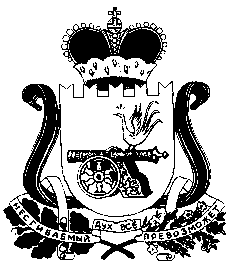 АДМИНИСТРАЦИЯ СНЕГИРЕВСКОГО СЕЛЬСКОГО ПОСЕЛЕНИЯ ШУМЯЧСКОГО РАЙОНА СМОЛЕНСКОЙ ОБЛАСТИ	                  	    ПОСТАНОВЛЕНИЕот «17» апреля 2023 г.                                                                                               №26«Об        исполнении           бюджетаСнегиревского сельского поселенияШумячского   района    Смоленскойобласти за 1 квартал  2023 года»          Руководствуясь Бюджетным кодексом Российской Федерации, ст. 154,  264,       Уставом  Снегиревского  сельского  поселения  Шумячского  района  Смоленской области                    Администрация Снегиревского сельского поселения Шумячского района Смоленской области                 ПОСТАНОВЛЯЕТ:Утвердить отчет об исполнении бюджета Снегиревского сельского поселения Шумячского района Смоленской области за 1 квартал 2023 года по доходам в сумме  884 486,83  рублей, в том числе по безвозмездным поступлениям в сумме 675 621,74  рублей, по расходам  в сумме 1 109 130,67  рублей, дефицит бюджета в сумме 224 643,84 рублей;Утвердить источники финансирования дефицита бюджета Снегиревского сельского поселения Шумячского района Смоленской области за 1 квартал 2023 года согласно приложению №1;Утвердить доходы бюджета Снегиревского сельского поселения Шумячского района Смоленской области, за исключением безвозмездных поступлений, за        1 квартал 2023 года согласно приложению №2;Утвердить безвозмездные поступления в бюджет Снегиревского сельского поселения Шумячского района Смоленской области за 1 квартал 2023 года согласно приложению №3;Утвердить объем доходов бюджета Снегиревского сельского поселения Шумячского района Смоленской области в части доходов, установленных решением от 03.12.2015 года №25 Совета депутатов Снегиревского сельского поселения Шумячского района «О муниципальном дорожном фонде Снегиревского сельского поселения Шумячского района Смоленской области»  за 1 квартал 2023 года согласно приложению №4;Утвердить распределение бюджетных ассигнований по разделам, подразделам, целевым статьям (муниципальным программам и не программным направлениям деятельности), группам и подгруппам видов расходов функциональной классификации расходов бюджетов из бюджета Снегиревского сельского поселения Шумячского района Смоленской области за 1 квартал 2023 года согласно приложению №5;Утвердить распределение бюджетных ассигнований по целевым статьям (муниципальным программам и не программным направлениям деятельности), группам (группам и подгруппам) видов расходов классификации расходов бюджетов за 1 квартал 2023 года согласно приложению №6;Утвердить ведомственную  структуру расходов бюджета Снегиревского сельского поселения Шумячского района Смоленской области (распределение бюджетных ассигнований по главным распорядителям бюджетных средств, разделам, подразделам, целевым статьям (муниципальным программам и непрограммным направлениям деятельности), группам (группам и подгруппам) видов расходов классификации расходов бюджетов) за 1 квартал 2023 года согласно приложению №7;Утвердить распределение бюджетных ассигнований по муниципальным программам и не программным направлениям деятельности 1 квартал 2023 года согласно приложению №8;Утвердить отчет об использовании бюджетных ассигнований резервного фонда Администрации Снегиревского сельского поселения Шумячского района Смоленской области за 1 квартал 2023 года согласно приложению №9; Утвердить отчет об использовании бюджетных ассигнований муниципального дорожного фонда Снегиревского сельского поселения Шумячского района Смоленской области за 1 квартал 2023 года согласно приложению №10; Утвердить сведения о численности муниципальных служащих органов местного самоуправления, работников муниципальных учреждений с указанием фактических затрат на их денежное содержание за 1 квартал 2023 года согласно приложению №11; Направить отчет об исполнении бюджета Снегиревского сельского поселения Шумячского района Смоленской области за 1 квартал 2023 года в Совет депутатов Снегиревского сельского поселения Шумячского района Смоленской области для ознакомления.Настоящее постановление опубликовать в печатном средстве массовой информации органов местного самоуправления Снегиревского сельского поселения Шумячского района Смоленской области «Информационный вестник Снегиревского сельского поселения».      Постановление вступает в силу со дня его принятия.      Глава муниципального образованияСнегиревского сельского поселенияШумячского района Смоленской области                                          В.А. ТимофеевПриложение №1                                                                                 к постановлению Администрации                                                                                 Снегиревского сельского поселения                                                                                  Шумячского района Смоленской                                                                                  области от 17.04.2023 года №26                                                                                  «Об исполнении  бюджета                                                                                  Снегиревского сельского поселения                                                                                  Шумячского района Смоленской                                                                                    области за 1 квартал 2023 года»Источники финансирования дефицита бюджета Снегиревского сельского поселения Шумячского района Смоленской области за 1 квартал 2023 года(рублей)                                                                                              Приложение №3                                                                                 к постановлению Администрации                                                                                 Снегиревского сельского поселения                                                                                  Шумячского района Смоленской                                                                                  области от 17.04.2023 года №26                                                                                  «Об исполнении  бюджета                                                                                  Снегиревского сельского поселения                                                                                   Шумячского района Смоленской                                                                                    области за 1 квартал 2023 года»Безвозмездные поступления в бюджет Снегиревского сельского поселения Шумячского района Смоленской области з 1 квартал 2023 год(рублей)                                                                                              Приложение №4                                                                             к постановлению Администрации                                                                             Снегиревского сельского поселения                                                                              Шумячского района Смоленской                                                                              области от 17.04.2023 года №26                                                                              «Об исполнении  бюджета                                                                               Снегиревского сельского поселения                                                                               Шумячского района Смоленской                                                                                 области за 1 квартал 2023 года»Объем доходов бюджета Снегиревского сельского поселения Шумячского района Смоленской области в части доходов, установленных решением от 03.12.2015 года №25  Совета депутатов Снегиревского сельского поселения Шумячского района                              «О  муниципальном дорожном фонде  Снегиревского сельского поселения Шумячского района Смоленской области»за 1 квартал 2023 года                                                                                                                                        (рублей)                                                                         Приложение №9                                                                                               к постановлению Администрации                                                                                               Снегиревского сельского поселения                                                                                                Шумячского района Смоленской                                                                                                области от 17.04.2023 года №26                                                                                              «Об исполнении  бюджета                                                                                              Снегиревского сельского поселения                                                                                              Шумячского района Смоленской                                                                                               области за 1 квартал 2023 года»О Т Ч Е Тоб использовании бюджетных ассигнований резервного фонда Администрации Снегиревского сельского поселения Шумячского района Смоленской области за 1 квартал 2023 года				 (рублей)Приложение №10                                                                                               к постановлению Администрации                                                                                               Снегиревского сельского поселения                                                                                                Шумячского района Смоленской                                                                                                области от 17.10.2022 года №39                                                                                              «Об исполнении бюджета                                                                                              Снегиревского сельского поселения                                                                                              Шумячского района Смоленской                                                                                               области за 1 квартал 2023 года»   ОТЧЕТОб использовании бюджетных ассигнований муниципального дорожного фондаСнегиревского сельского поселения Шумячского района Смоленской областиза 1 квартал 2023 годаПриложение № 11                                                                 к постановлению Администрации                                                                     Снегиревского сельского поселения                                                                  Шумячского района Смоленской                                                               области от 17.04.2023 года №26                                                       «Об исполнении бюджета                                                                      Снегиревского сельского поселения                                                                Шумячского района Смоленской                                                               области за 1 квартал 2023 годаСведения о численности муниципальных служащих органов местного самоуправления с указанием фактических затрат на их денежное содержаниеза 1 квартал 2023 годаКодНаименование кода группы, подгруппы, статьи, вида источника финансирования дефицитов бюджетов, кода классификации операций сектора государственного управления, относящихся к источникам финансирования дефицитов бюджетовСумма12301 00 00 00 00 0000 000ИСТОЧНИКИ ВНУТРЕННЕГО ФИНАНСИРОВАНИЯ ДЕФИЦИТОВ БЮДЖЕТОВ224 643,8401 02 00 00 00  0000 000Кредиты кредитных организаций в валюте Российской Федерации0,0001 02 00 00 00 0000 700Привлечение кредитов от кредитных организаций в валюте Российской Федерации0,00 01 02 00 00 10 0000 710Привлечение сельскими поселениями кредитов от кредитных организаций в валюте Российской Федерации0,0001 02 00 00 00 0000 800Погашение кредитов, предоставленных  кредитными организациями в валюте Российской Федерации0,00 01 02 00 00 10 0000 810Погашение сельскими поселениями кредитов от кредитных организаций в валюте Российской Федерации0,0001 03 00 00 00 0000 000Бюджетные кредиты из других бюджетов бюджетной системы Российской Федерации0,0001 03 01 00 00 0000 000Бюджетные кредиты из других бюджетов бюджетной системы Российской Федерации в валюте Российской Федерации0,0001 03 01 00 00 0000 700Привлечение бюджетных кредитов из других бюджетов бюджетной системы Российской Федерации в валюте Российской Федерации0,0001 03 01 00 10 0000 710Привлечение кредитов из других бюджетов бюджетной системы Российской Федерации бюджетами сельских поселений в валюте Российской Федерации0,0001 03 01 00 00 0000 800Погашение бюджетных кредитов, полученных из других бюджетов бюджетной системы Российской Федерации в валюте Российской Федерации0,0001 03 01 00 10 0000 810Погашение бюджетами сельских поселений кредитов из других бюджетов бюджетной системы Российской Федерации в валюте Российской Федерации0,0001 05 00 00 00 0000 000Изменение остатков средств на счетах по учету средств бюджета224 643 8401 05 00 00 00 0000 500Увеличение остатков средств бюджетов- 884 486,8301 05 02 00 00 0000 500Увеличение прочих остатков средств бюджетов- 884 486,8301 05 02 01 00 0000 510Увеличение прочих остатков денежных средств бюджетов- 884 486,8301 05 02 01 10 0000 510Увеличение прочих остатков денежных средств  бюджета сельских поселений- 884 486,8301 05 00 00 00 0000 600Уменьшение остатков средств бюджетов1 109 130,6701 05 02 00 00 0000 600Уменьшение прочих остатков средств бюджетов1 109 130,6701 05 02 01 00 0000 610Уменьшение прочих остатков денежных средств бюджетов1 109 130,6701 05 02 01 10 0000 610Уменьшение прочих остатков денежных средств бюджета сельских поселений1 109 130,67Приложение №2
к постановлению Администрации  Снегиревского сельского поселения 
Шумячского района Смоленской  области от 17.04.2023 года №26      «Об исполнении  бюджета  Снегиревского сельского поселения Шумячского района Смоленской области за 1 квартал 2023 года»Приложение №2
к постановлению Администрации  Снегиревского сельского поселения 
Шумячского района Смоленской  области от 17.04.2023 года №26      «Об исполнении  бюджета  Снегиревского сельского поселения Шумячского района Смоленской области за 1 квартал 2023 года»Доходы бюджета 
Снегиревского сельского поселения Шумячского района Смоленской области, за исключением безвозмездных поступлений, за 1 квартал 2023 годДоходы бюджета 
Снегиревского сельского поселения Шумячского района Смоленской области, за исключением безвозмездных поступлений, за 1 квартал 2023 годДоходы бюджета 
Снегиревского сельского поселения Шумячского района Смоленской области, за исключением безвозмездных поступлений, за 1 квартал 2023 годКодНаименование кода доходов бюджетаСумма (руб.)1 00 00000 00 0000 000Налоговые и неналоговые доходы208865,091 01 00000 00 0000 000Налоги на прибыль, доходы21464,511 01 02000 01 0000 110Налог на доходы физических лиц21464,511 01 02010 01 0000 110Налог на доходы физических лиц с доходов, источником которых является налоговый агент, за исключением доходов, в отношении которых исчисление и уплата налога осуществляется в соответствии 227,227.1 и 228 Налогового кодекса   Российской Федерации  21446,131 01 02030 01 0000 110Налог на доходы физических лиц с доходов, полученных физическими лицами в соответствии со статьей 228 Налогового кодекса Российской Федерации18,381 03 00000 00 0000 000Налоги на товары (работы,услуги), реализуемые на территории Российской Федерации148788,071 03 02000 01 0000 110Акцизы по подакцизным товарам (продукции),производимым на территории Российской Федерации148788,071 03 02230 01 0000 110Доходы от уплаты акцизов на дизельное топливо, подлежащие распределению между бюджетами субъектов Российской Федерации и местными бюджетами с учетом установленных дифференцированных нормативов отчислений в местные бюджеты76488,911 03 02231 01 0000 110Доходы от уплаты акцизов на дизельное топливо, подлежащие распределению между бюджетами субъектов Российской Федерации и местными бюджетами с учетом установленных дифференцированных нормативов отчислений в местные бюджеты (по нормативам, установленным Федеральным законом о федеральном бюджете в целях формирования дорожных фондов субъектов Российской Федерации)76488,911 03 02240 01 0000 110Доходы от уплаты акцизов на моторные масла для дизельных и (или) карбюраторных (инжекторных) двигателей, подлежащие распределению между бюджетами субъектов Российской федерации и местными бюджетами с учетом установленных дифференцированных нормативов отчислений в местные бюджеты313,921 03 02241 01 0000 110Доходы от уплаты акцизов на моторные масла для дизельных и (или) карбюраторных (инжекторных) двигателей, подлежащие распределению между бюджетами субъектов Российской Федерации и местными бюджетами с учетом установленных дифференцированных нормативов отчислений в местные бюджеты (по нормативам, установленным Федеральным законом о федеральном бюджете в целях формирования дорожных фондов субъектов Российской Федерации)313,921 03 02250 01 0000 110Доходы от уплаты акцизов на автомобильный бензин, подлежащие распределению между бюджетами субъектов Российской Федерации и местными бюджетами с учетом установленных дифференцированных нормативов отчислений в местные бюджеты81786,861 03 02251 01 0000 110Доходы от уплаты акцизов на автомобильный бензин, подлежащие распределению между бюджетами субъектов Российской Федерации и местными бюджетами с учетом установленных дифференцированных нормативов отчислений в местные бюджеты (по нормативам, установленным Федеральным законом о федеральном бюджете в целях формирования  дорожных фондов субъектов Российской Федерации)81786,861 03 02260 01 0000 110Доходы от уплаты акцизов на прямогонный бензин, подлежащие распределению между бюджетами субъектов Российской Федерации и местными бюджетами с учетом установленных дифференцированных нормативов отчислений в местные бюджеты-9801,621 03 02261 01 0000 110Доходы от уплаты акцизов на прямогонный бензин, подлежащие распределению между бюджетами субъектов Российской Федерации и местными бюджетами с учетом установленных дифференцированных нормативов отчислений в местные бюджеты (по нормативам, установленным Федеральным законом о федеральном бюджете в целях формирования дорожных фондов субъектов Российской Федерации)-9801,621 05 00000 00 0000 000Налоги на совокупный доход0,001 05 03000 01 0000 110Единый сельскохозяйственный налог0,001 05 03010 01 0000 110Единый сельскохозяйственный налог0,001 06 00000 00 0000 000Налоги на имущество10146,211 06 01000 00 0000 110Налог на имущество физических лиц436,911 06 01030 10 0000 110Налог на имущество физических лиц, взимаемый по ставкам, применяемым к объектам налогообложения, расположенным в границах сельских поселений436,911 06 06000 00 0000 110Земельный налог9709,301 06 06030 00 0000 110Земельный налог с организаций1486,721 06 06033 10 0000 110Земельный налог с организаций,  обладающих земельным участком, расположенным в границах сельских поселений1486,721 06 06040 00 0000 110Земельный налог с физических лиц8222,581 06 06043 10 0000 110Земельный налог с физических лиц , обладающих земельным участком, расположенным в границах сельских поселений8222,581 09 00000 00 0000 000Задолженность и  перерасчеты по отмененным налогам, сборам и иным обязательным платежам0,001 09 04000 00 0000 110Налог на имущество0,001 09 04050 00 0000 110Земельный налог (по обязательствам, возникшим до 1 января 2006 года)0,001 09 04053 10 0000 110Земельный налог (по обязательствам, возникшим до 1 января 2006 года), мобилизуемый на территориях сельских поселений0,001 11 00000 00 0000 000Доходы от использования имущества, находящегося в государственной и муниципальной собственности28466,301 11 05000 00 0000 120Доходы, получаемые в виде арендной либо иной платы, за передачу в возмездное пользование государственного и муниципального имущества (за исключением имущества  бюджетных и автономных учреждений, а также имущества государственных и муниципальных унитарных предприятий, в том числе казеных)28466,301 11 05020 00 0000 120Доходы, получаемые в виде арендной платы за земли после разграничения государственной собственности на землю, а также средства от продажи права на заключение договоров аренды указанных земельных участков (за исключением земельных участков бюджетных и автономных учреждений)28466,301 11 05025 10 0000 120Доходы, получаемые в виде арендной платы, а также средства от продажи права на заключение договоров аренды за земли, находящиеся в собственности сельских поселений (за исключением земельных участков муниципальных бюджетных и автономных учреждений)28466,301 17 00000 00 0000 000Прочие неналоговые доходы0,001 17 01000 00 0000 000Невыясненные поступления0,001 17 01050 10 0000 180Невыясненные поступления, зачисляемые в бюджеты сельских поселений0,00КодНаименование кода доходабюджетаСумма1232 00 00000 00 0000 000БЕЗВОЗМЕЗДНЫЕ ПОСТУПЛЕНИЯ675 621,742 02 00000 00 0000 000БЕЗВОЗМЕЗДНЫЕ ПОСТУПЛЕНИЯ ОТ ДРУГИХ БЮДЖЕТОВ БЮДЖЕТНОЙ СИСТЕМЫ РОССИЙСКОЙ ФЕДЕРАЦИИ675 621,742 02 10000 00 0000 150Дотации бюджетам бюджетной системы Российской Федерации668 700,002 02 16001 00 0000 150Дотации на выравнивание бюджетной обеспеченности из бюджетов муниципальных районов, городских округов с внутригородским делением668 700,002 02 16001 10 0000 150Дотации бюджетам сельских поселений на выравнивание бюджетной обеспеченности из бюджетов муниципальных районов668 700,002 02 20000 00 0000 150Субсидии бюджетам бюджетной системы Российской Федерации (межбюджетные субсидии)0,00 2 02 29999 00 0000 150Прочие субсидии0,002 02 29999 10 0000 150Прочие субсидии бюджетам сельских поселений0,002 02 30000 00 0000 150Субвенции бюджетам бюджетной системы Российской Федерации6 921,742 02 35118 00 0000 150Субвенции бюджетам на осуществление первичного воинского учета органами местного самоуправления поселений, муниципальных и городских округов6 921 742 02 35118 10 0000 150Субвенции бюджетам сельских поселений на осуществление первичного воинского учета органами местного самоуправления поселений, муниципальных и городских округов6 921,742 02 40000 00 0000 150Иные межбюджетные трансферты0,002 02 49999 00 0000 150Прочие межбюджетные трансферты, передаваемые бюджетам 0,002 02 49999 10 0000 150Прочие межбюджетные трансферты, передаваемые бюджетам сельских поселений0,00КодНаименование кода дохода бюджетаСумма1231 00 00000 00 0000 000НАЛОГОВЫЕ И НЕНАЛОГОВЫЕ ДОХОДЫ148 788,071 03 00000 00 0000 000НАЛОГИ НА ТОВАРЫ (РАБОТЫ, УСЛУГИ), РЕАЛИЗУЕМЫЕ НА ТЕРРИТОРИИ РОССИЙСКОЙ ФЕДЕРАЦИИ148 788,071 03 02000 01 0000 110Акцизы по подакцизным товарам (продукции), производимым на территории Российской Федерации148 788,07103 02230 01 0000 110 Доходы от уплаты акцизов на дизельное топливо, подлежащие распределению между бюджетами субъектов Российской Федерации и местными бюджетами с учетом установленных дифференцированных нормативов отчислений в местные бюджеты76 488,91103 02231 01 0000 110Доходы от уплаты акцизов на дизельное топливо, подлежащие распределению между бюджетами субъектов Российской Федерации и местными бюджетами с учетом установленных дифференцированных нормативов отчислений в местные бюджеты (по нормативам, установленным Федеральным законом о федеральном бюджете в целях формирования дорожных фондов субъектов Российской Федерации)76 488,91103 02240 01 0000 110Доходы от уплаты акцизов на моторные масла для дизельных и (или) карбюраторных (инжекторных) двигателей, подлежащие распределению между бюджетами субъектов Российской Федерации и местными бюджетами с учетом установленных дифференцированных нормативов отчислений в местные бюджеты313,92103 02241 01 0000 110Доходы от уплаты акцизов на моторные масла для дизельных и (или) карбюраторных (инжекторных) двигателей, подлежащие распределению между бюджетами субъектов Российской Федерации и местными бюджетами с учетом установленных дифференцированных нормативов отчислений в местные бюджеты (по нормативам, установленным Федеральным законом о федеральном бюджете в целях формирования дорожных фондов субъектов Российской Федерации)313,92103 02250 01 0000 110 Доходы от уплаты акцизов на автомобильный бензин, подлежащие распределению между бюджетами субъектов Российской Федерации и местными бюджетами с учетом установленных дифференцированных нормативов отчислений в местные бюджеты81 786,86103 02251 01 0000 110Доходы от уплаты акцизов на автомобильный бензин, подлежащие распределению между бюджетами субъектов Российской Федерации и местными бюджетами с учетом установленных дифференцированных нормативов отчислений в местные бюджеты (по нормативам, установленным Федеральным законом о федеральном бюджете в целях формирования  дорожных фондов субъектов Российской Федерации)81 786,86103 02260 01 0000 110Доходы от уплаты акцизов на прямогонный бензин, подлежащие распределению между бюджетами субъектов Российской Федерации и местными бюджетами с учетом установленных дифференцированных нормативов отчислений в местные бюджеты- 9 801,62103 02261 01 0000 110Доходы от уплаты акцизов на прямогонный бензин, подлежащие распределению между бюджетами субъектов Российской Федерации и местными бюджетами с учетом установленных дифференцированных нормативов отчислений в местные бюджеты (по нормативам, установленным Федеральным законом о федеральном бюджете в целях формирования дорожных фондов субъектов Российской Федерации)- 9 801,62Приложение №5
к постановлению Администрации
Снегиревского сельского поселения 
Шумячского района Смоленской 
области от 17.04.2023 года №26
«Об исполнении  бюджета
Снегиревского сельского поселения
Шумячского района Смоленской 
области за 1 квартал 2023 года»Приложение №5
к постановлению Администрации
Снегиревского сельского поселения 
Шумячского района Смоленской 
области от 17.04.2023 года №26
«Об исполнении  бюджета
Снегиревского сельского поселения
Шумячского района Смоленской 
области за 1 квартал 2023 года»Приложение №5
к постановлению Администрации
Снегиревского сельского поселения 
Шумячского района Смоленской 
области от 17.04.2023 года №26
«Об исполнении  бюджета
Снегиревского сельского поселения
Шумячского района Смоленской 
области за 1 квартал 2023 года»Распределение бюджетных ассигнований по разделам, подразделам, целевым статьям           (муниципальным программам и не программным направлениям деятельности), группам (группам и подгруппам) видов расходов  функциональной классификации расходов бюджетов из бюджета Снегиревского сельского поселения Шумячского района Смоленской области за 1 квартал 2023 годРаспределение бюджетных ассигнований по разделам, подразделам, целевым статьям           (муниципальным программам и не программным направлениям деятельности), группам (группам и подгруппам) видов расходов  функциональной классификации расходов бюджетов из бюджета Снегиревского сельского поселения Шумячского района Смоленской области за 1 квартал 2023 годРаспределение бюджетных ассигнований по разделам, подразделам, целевым статьям           (муниципальным программам и не программным направлениям деятельности), группам (группам и подгруппам) видов расходов  функциональной классификации расходов бюджетов из бюджета Снегиревского сельского поселения Шумячского района Смоленской области за 1 квартал 2023 годРаспределение бюджетных ассигнований по разделам, подразделам, целевым статьям           (муниципальным программам и не программным направлениям деятельности), группам (группам и подгруппам) видов расходов  функциональной классификации расходов бюджетов из бюджета Снегиревского сельского поселения Шумячского района Смоленской области за 1 квартал 2023 годРаспределение бюджетных ассигнований по разделам, подразделам, целевым статьям           (муниципальным программам и не программным направлениям деятельности), группам (группам и подгруппам) видов расходов  функциональной классификации расходов бюджетов из бюджета Снегиревского сельского поселения Шумячского района Смоленской области за 1 квартал 2023 годРаспределение бюджетных ассигнований по разделам, подразделам, целевым статьям           (муниципальным программам и не программным направлениям деятельности), группам (группам и подгруппам) видов расходов  функциональной классификации расходов бюджетов из бюджета Снегиревского сельского поселения Шумячского района Смоленской области за 1 квартал 2023 годНаименованиеРазделПодразделЦелевая статьяВид расходовСумма (руб.)Сумма (руб.)Общегосударственные вопросы01650173,99650173,99Функционирование высшего должностного лица субъекта Российской Федерации и муниципального образования0102115784,98115784,98Обеспечение деятельности законодательного и исполнительного органов власти010275 0 00 00000115784,98115784,98Глава муниципального образования010275 0 01 00000115784,98115784,98Расходы на обеспечение функций органов местного самоуправления010275 0 01 00140115784,98115784,98Расходы на выплаты персоналу в целях обеспечения выполнения функций государственными (муниципальными) органами, казёнными учреждениями, органами управления государственными внебюджетными фондами010275 0 01 00140100115784,98115784,98Расходы на выплаты персоналу государственных (муниципальных) органов010275 0 01 00140120115784,98115784,98Функционирование Правительства Российской Федерации, высших исполнительных органов государственной власти субъектов Российской Федерации, местных администраций0104526672,01526672,01Муниципальная программа «Социально-экономическое развитие Снегиревского сельского поселения Шумячского района Смоленской области»010401 0 00 00000526672,01526672,01Комплексы процессных мероприятий010401 4 00 00000526672,01526672,01Комплекс процессных мероприятий «Обеспечение организационных условий для реализации муниципальной программы»010401 4 08 00000526672,01526672,01Расходы на обеспечение функций органов местного самоуправления010401 4 08 00140526672,01526672,01Расходы на выплаты персоналу в целях обеспечения выполнения функций государственными (муниципальными) органами, казёнными учреждениями, органами управления государственными внебюджетными фондами010401 4 08 00140100398225,92398225,92Расходы на выплаты персоналу государственных (муниципальных) органов010401 4 08 00140120398225,92398225,92Закупка товаров, работ и услуг для государственных (муниципальных) нужд010401 4 08 00140200128446,09128446,09Иные закупки товаров, работ и услуг для обеспечения государственных (муниципальных) нужд010401 4 08 00140240128446,09128446,09Иные бюджетные ассигнования010401 4 08 001408000,000,00Уплата налогов, сборов и иных платежей010401 4 08 001408500,000,00Обеспечение деятельности финансовых, налоговых и таможенных органов и органов финансового (финансово-бюджетного) надзора01060,000,00Расходы бюджета поселения по передаче части полномочий в соответствии с заключенными соглашениями010676 0 00 000000,000,00Расходы Снегиревского сельского поселения по передаче части полномочий в соответствии с заключенными соглашениями010676 0 00 П61100,000,00Межбюджетные трансферты010676 0 00 П61105000,000,00Иные межбюджетные трансферты010676 0 00 П61105400,000,00Резервные фонды01110,000,00Резервный фонд011189 0 00 000000,000,00Расходы за счет средств резервного фонда администрации поселения011189 0 00 288800,000,00Иные бюджетные ассигнования011189 0 00 288808000,000,00Резервные средства011189 0 00 288808700,000,00Другие общегосударственные вопросы01137717,007717,00Прочие общегосударственные расходы011377 0 00 000007717,007717,00Расходы бюджета, связанные с решением других общегосударственных вопросов011377 0 00 201707717,007717,00Иные бюджетные ассигнования011377 0 00 201708007717,007717,00Уплата налогов, сборов и иных платежей011377 0 00 201708507717,007717,00Национальная оборона 026921,746921,74Мобилизационная и вневойсковая подготовка02036921,746921,74Непрограммные расходы органов исполнительной власти020399 0 00 000006921,746921,74Расходы на осуществление первичного воинского учета органими местного самоуправления поселений, муниципальных и городских округов020399 0 00 511806921,746921,74Расходы на выплаты персоналу в целях обеспечения выполнения функций государственными (муниципальными) органами, казёнными учреждениями, органами управления государственными внебюджетными фондами020399 0 00 511801006921,746921,74Расходы на выплаты персоналу государственных (муниципальных) органов020399 0 00 511801206921,746921,74Закупка товаров, работ и услуг для государственных (муниципальных) нужд020399 0 00 511802000,000,00Иные закупки товаров, работ и услуг для обеспечения государственных (муниципальных) нужд020399 0 00 511802400,000,00Национальная безопасность и правоохранительная деятельность030,000,00Защита населения и территории от чрезвычайных ситуаций природного и техногенного характера, пожарная безопасность03100,000,00Муниципальная программа «Социально-экономическое развитие Снегиревского сельского поселения Шумячского района Смоленской области»031001 0 00 000000,000,00Комплексы процессных мероприятий031001 4 00 000000,000,00Комплекс процессных мероприятий "Обеспечение пожарной безопасности на территории поселения"031001 4 01 000000,000,00Расходы на обеспечение пожарной безопасности на территории поселения031001 4 01 200100,000,00Закупка товаров, работ и услуг для государственных (муниципальных) нужд031001 4 01 200102000,000,00Иные закупки товаров, работ и услуг для обеспечения государственных (муниципальных) нужд031001 4 01 200102400,000,00Национальная экономика04340600,00340600,00Дорожное хозяйство(дорожные фонды)0409340600,00340600,00Муниципальная программа «Социально-экономическое развитие Снегиревского сельского поселения Шумячского района Смоленской области»040901 0 00 00000340600,00340600,00Комплексы процессных мероприятий040901 4 00 00000340600,00340600,00Комплекс процессных мероприятий "Содержание и ремонт дорог за счет средств дорожного фонда"040901 4 02 00000340600,00340600,00Расходы по содержанию и ремонту дорог за счет средств дорожного фонда040901 4 02 20030340600,00340600,00Закупка товаров, работ и услуг для государственных (муниципальных) нужд040901 4 02 20030200340600,00340600,00Иные закупки товаров, работ и услуг для обеспечения государственных (муниципальных) нужд040901 4 02 20030240340600,00340600,00Жилищно-коммунальное хозяйство0583735,7083735,70Коммунальное хозяйство05020,000,00Муниципальная программа «Социально-экономическое развитие Снегиревского сельского поселения Шумячского района Смоленской области»050201 0 00 000000,000,00Комплексы процессных мероприятий050201 4 00 000000,000,00Комплекс процессных мероприятий "Комплексное обустройство населенных пунктов объектами коммунальной инфраструктуры"050201 4 06 000000,000,00Расходы на развитие газификации в сельской местности050201 4 06 201100,000,00Закупка товаров, работ и услуг для государственных (муниципальных) нужд050201 4 06 201102000,000,00Иные закупки товаров, работ и услуг для обеспечения государственных (муниципальных) нужд050201 4 06 201102400,000,00Расходы на развитие водоснабжения в сельской местности050201 4 06 201200,000,00Закупка товаров, работ и услуг для государственных (муниципальных) нужд050201 4 06 201202000,000,00Иные закупки товаров, работ и услуг для обеспечения государственных (муниципальных) нужд050201 4 06 201202400,000,00Комплексы процессных мероприятий050201 4 00 000000,000,00Комплекс процессных мероприятий "Организация работы с твердыми коммунальными отходами"050201 4 07 000000,000,00Расходы по организации сбора и вывоза твердых коммунальных отходов050201 4 07 201500,000,00Закупка товаров, работ и услуг для государственных (муниципальных) нужд050201 4 07 201502000,000,00Иные закупки товаров, работ и услуг для обеспечения государственных (муниципальных) нужд050201 4 07 201502400,000,00Благоустройство050383735,7083735,70Муниципальная программа «Социально-экономическое развитие Снегиревского сельского поселения Шумячского района Смоленской области»050301 0 0 00000083735,7083735,70Комплексы процессных мероприятий050301 4 00 0000083735,7083735,70Комплекс процессных мероприятий "Содержание и ремонт уличного освещения"050301 4 03 0000083735,7083735,70Расходы по содержанию и ремонту уличного освещения050301 4 03 2004083735,7083735,70Закупка товаров, работ и услуг для государственных (муниципальных) нужд050301 4 03 2004020083735,7083735,70Иные закупки товаров, работ и услуг для обеспечения государственных (муниципальных) нужд050301 4 03 2004024083735,7083735,70Муниципальная программа «Социально-экономическое развитие Снегиревского сельского поселения Шумячского района Смоленской области»050301 0 00 000000,000,00Комплексы процессных мероприятий050301 4 00 000000,000,00Комплекс процессных мероприятий "Организация и содержание мест захоронения"050301 4 04 000000,000,00Расходы по организации и содержанию мест захоронения050301 4 04 200500,000,00Закупка товаров, работ и услуг для государственных (муниципальных) нужд050301 4 04 200502000,000,00Иные закупки товаров, работ и услуг для обеспечения государственных (муниципальных) нужд050301 4 04 200502400,000,00Муниципальная программа «Социально-экономическое развитие Снегиревского сельского поселения Шумячского района Смоленской области»050301 0 00 000000,000,00Комплексы процессных мероприятий050301 4 00 000000,000,00Комплекс процессных мероприятий "Мероприятия в области благоустройства"050301 4 05 000000,000,00Расходы на мероприятия в области благоустройства050301 4 05 200600,000,00Закупка товаров, работ и услуг для государственных (муниципальных) нужд050301 4 05 200602000,000,00Иные закупки товаров, работ и услуг для обеспечения государственных (муниципальных) нужд050301 4 05 200602400,000,00Социальная политика1027699,2427699,24Пенсионное обеспечение100127699,2427699,24Муниципальная программа «Социально-экономическое развитие Снегиревского сельского поселения Шумячского района Смоленской области»100101 0 00 0000027699,2427699,24Комплексы процессных мероприятий100101 4 00 0000027699,2427699,24Комплекс процессных мероприятий "Оказание мер социальной поддержки отдельным категориям граждан"100101 4 09 0000027699,2427699,24Пенсии за выслугу лет лицам,замещавшим муниципальные должности муниципальной службы100101 4 09 7001027699,2427699,24Социальные обеспечение и иные  выплаты населению 100101 4 09 7001030027699,2427699,24Публичные нормативные социальные выплаты гражданам100101 4 09 7001031027699,2427699,24ИТОГО1109130,671109130,67Приложение №6               к постановлению Администрации
Снегиревского сельского поселения 
Шумячского района Смоленской 
области от 17.04.2023 года №26
«Об исполнении  бюджета
Снегиревского сельского поселения
Шумячского района Смоленской 
области за 1 квартал 2023 года»Распределение бюджетных ассигнований по целевым статьям (муниципальным программам и непрограммным направлениям деятельности), группам (группам и подгруппам) видов расходов классификации расходов бюджетов за 1 квартал 2023 год Распределение бюджетных ассигнований по целевым статьям (муниципальным программам и непрограммным направлениям деятельности), группам (группам и подгруппам) видов расходов классификации расходов бюджетов за 1 квартал 2023 год Распределение бюджетных ассигнований по целевым статьям (муниципальным программам и непрограммным направлениям деятельности), группам (группам и подгруппам) видов расходов классификации расходов бюджетов за 1 квартал 2023 год Распределение бюджетных ассигнований по целевым статьям (муниципальным программам и непрограммным направлениям деятельности), группам (группам и подгруппам) видов расходов классификации расходов бюджетов за 1 квартал 2023 год НаименованиеЦелевая статьяВид расходовСумма 2023 год (руб.)Муниципальная программа «Социально-экономическое развитие Снегиревского сельского поселения Шумячского района Смоленской области»0100000000978706,95Комплексы процессных мероприятий0140000000978706,95Комплекс процессных мероприятий "Обеспечение пожарной безопасности на территории поселения"01401000000,00Расходы на обеспечение пожарной безопасности на территории поселения01401200100,00Закупка товаров, работ и услуг для государственных (муниципальных) нужд01401200102000,00Иные закупки товаров, работ и услуг для обеспечения государственных (муниципальных) нужд01401200102400,00Комплекс процессных мероприятий "Содержание и ремонт дорог за счет средств дорожного фонда"0140200000340600,00Расходы по содержанию и ремонту дорог за счет средств дорожного фонда0140220030340600,00Закупка товаров, работ и услуг для государственных (муниципальных) нужд0140220030200340600,00Иные закупки товаров, работ и услуг для обеспечения государственных (муниципальных) нужд0140220030240340600,00Комплекс процессных мероприятий "Содержание и ремонт уличного освещения"014030000083735,70Расходы по содержанию и ремонту уличного освещения014032004083735,70Закупка товаров, работ и услуг для государственных (муниципальных) нужд014032004020083735,70Иные закупки товаров, работ и услуг для обеспечения государственных (муниципальных) нужд014032004024083735,70Комплекс процессных мероприятий "Организация и содержание мест захоронения"01404000000,00Расходы по организации и содержанию мест захоронения01404200500,00Закупка товаров, работ и услуг для государственных (муниципальных) нужд01404200502000,00Иные закупки товаров, работ и услуг для обеспечения государственных (муниципальных) нужд01404200502400,00Комплекс процессных мероприятий "Мероприятия в области благоустройства"01405000000,00Расходы на мероприятия в области благоустройства01405200600,00Закупка товаров, работ и услуг для государственных (муниципальных) нужд01405200602000,00Иные закупки товаров, работ и услуг для обеспечения государственных (муниципальных) нужд01405200602400,00Комплекс процессных мероприятий "Комплексное обустройство населенных пунктов объектами коммунальной инфраструктуры"01406000000,00Расходы на развитие газификации в сельской местности01406201100,00Закупка товаров, работ и услуг для государственных (муниципальных) нужд01406201102000,00Иные закупки товаров, работ и услуг для обеспечения государственных (муниципальных) нужд01406201102400,00Расходы на развитие водоснабжения в сельской местности01406201200,00Закупка товаров, работ и услуг для государственных (муниципальных) нужд01406201202000,00Иные закупки товаров, работ и услуг для обеспечения государственных (муниципальных) нужд01406201202400,00Комплекс процессных мероприятий "Организация работы с твердыми коммунальными отходами"01407000000,00Расходы по организации сбора и вывоза твердых коммунальных отходов01407201500,00Закупка товаров, работ и услуг для государственных (муниципальных) нужд01407201502000,00Иные закупки товаров, работ и услуг для обеспечения государственных (муниципальных) нужд01407201502400,00Комплекс процессных мероприятий «Обеспечение организационных условий для реализации муниципальной программы»0140800000526672,01Расходы на обеспечение функций органов местного самоуправления0140800140526672,01Расходы на выплаты персоналу в целях обеспечения выполнения функций государственными (муниципальными) органами, казёнными учреждениями, органами управления государственными внебюджетными фондами0140800140100398225,92Расходы на выплаты персоналу государственных (муниципальных) органов0140800140120398225,92Закупка товаров, работ и услуг для государственных (муниципальных) нужд0140800140200128446,09Иные закупки товаров, работ и услуг для обеспечения государственных (муниципальных) нужд0140800140240128446,09Иные бюджетные ассигнования01408001408000,00Уплата налог, сборов и иных платежей.01408001408500,00Комплекс процессных мероприятий "Оказание мер социальной поддержки отдельным категориям граждан"014090000027699,24Пенсии за выслугу лет лицам,замещавшим муниципальные должности муниципальной службы014097001027699,24Социальное обеспечение и иные выплаты населению014097001030027699,24Публичные нормативные социальные выплаты гражданам014097001031027699,24Обеспечение деятельности законодательного и исполнительного органа власти7500000000115784,98Глава муниципального образования7500100000115784,98Расходы на обеспечение функций органов местного самоуправления7500100140115784,98Расходы на выплаты персоналу в целях обеспечения выполнения функций государственными (муниципальными) органами, казёнными учреждениями, органами управления государственными внебюджетными фондами7500100140100115784,98Расходы на выплаты персоналу государственных (муниципальных) органов7500100140120115784,98Расходы бюджета поселения по передаче части полномочий в соответствии с заключенными соглашениями76000000000,00Расходы Снегиревского сельского поселения по передаче части полномочий в соответствии с заключенными соглашениями76000П61100,00Межбюджетные трансферты76000П61105000,00Иные межбюджетные трансферты76000П61105400,00Другие общегосударственные вопросы77000000007717,00Прочие общегосударственные расходы77000000007717,00Расходы бюджета, связанные с решением других общегосударственных вопросов77000201707717,00Иные бюджетные ассигнования77000201708007717,00Уплата налогов, сборов и иных платежей77000201708507717,00Резервные фонды89000000000,00Расходы за счет средств резервного фонда администрации поселения89000288800,00Иные бюджетные ассигнования89000288808000,00Резервные средства89000288808700,00Непрограммные расходы органов исполнительной власти99000000006921,74Расходы на осуществление первичного воинского учета органими местного самоуправления поселений, муниципальных и городских округов99000511806921,74Расходы на выплаты персоналу в целях обеспечения выполнения функций государственными (муниципальными) органами, казёнными учреждениями, органами управления государственными внебюджетными фондами99000511801006921,74Расходы на выплаты персоналу государственных (муниципальных) органов99000511801206921,74Закупка товаров, работ и услуг для государственных (муниципальных) нужд99000511802000,00Иные закупки товаров, работ и услуг для обеспечения государственных (муниципальных) нужд99000511802400,00Приложение № 7
к постановлению Администрации
Снегиревского сельского поселения 
Шумячского района Смоленской 
области от 17.04.2023 года №26
«Об исполнении  бюджета
Снегиревского сельского поселения
Шумячского района Смоленской 
области за 1 квартал 2023 года»Приложение № 7
к постановлению Администрации
Снегиревского сельского поселения 
Шумячского района Смоленской 
области от 17.04.2023 года №26
«Об исполнении  бюджета
Снегиревского сельского поселения
Шумячского района Смоленской 
области за 1 квартал 2023 года»Приложение № 7
к постановлению Администрации
Снегиревского сельского поселения 
Шумячского района Смоленской 
области от 17.04.2023 года №26
«Об исполнении  бюджета
Снегиревского сельского поселения
Шумячского района Смоленской 
области за 1 квартал 2023 года»Ведомственная структура расходов бюджета Снегиревского сельского поселения Шумячского района Смоленской области (распределение бюджетных ассигнований по главным распорядителям бюджетных средст, разделам, подразделам, целевым статьям (муниципальным программам и непрограммным направлениям деятельности), группам (группам и подгруппам) видов расходов классификации расходов бюджетов) за 1 квартал 2023 год Ведомственная структура расходов бюджета Снегиревского сельского поселения Шумячского района Смоленской области (распределение бюджетных ассигнований по главным распорядителям бюджетных средст, разделам, подразделам, целевым статьям (муниципальным программам и непрограммным направлениям деятельности), группам (группам и подгруппам) видов расходов классификации расходов бюджетов) за 1 квартал 2023 год Ведомственная структура расходов бюджета Снегиревского сельского поселения Шумячского района Смоленской области (распределение бюджетных ассигнований по главным распорядителям бюджетных средст, разделам, подразделам, целевым статьям (муниципальным программам и непрограммным направлениям деятельности), группам (группам и подгруппам) видов расходов классификации расходов бюджетов) за 1 квартал 2023 год Ведомственная структура расходов бюджета Снегиревского сельского поселения Шумячского района Смоленской области (распределение бюджетных ассигнований по главным распорядителям бюджетных средст, разделам, подразделам, целевым статьям (муниципальным программам и непрограммным направлениям деятельности), группам (группам и подгруппам) видов расходов классификации расходов бюджетов) за 1 квартал 2023 год Ведомственная структура расходов бюджета Снегиревского сельского поселения Шумячского района Смоленской области (распределение бюджетных ассигнований по главным распорядителям бюджетных средст, разделам, подразделам, целевым статьям (муниципальным программам и непрограммным направлениям деятельности), группам (группам и подгруппам) видов расходов классификации расходов бюджетов) за 1 квартал 2023 год Ведомственная структура расходов бюджета Снегиревского сельского поселения Шумячского района Смоленской области (распределение бюджетных ассигнований по главным распорядителям бюджетных средст, разделам, подразделам, целевым статьям (муниципальным программам и непрограммным направлениям деятельности), группам (группам и подгруппам) видов расходов классификации расходов бюджетов) за 1 квартал 2023 год Ведомственная структура расходов бюджета Снегиревского сельского поселения Шумячского района Смоленской области (распределение бюджетных ассигнований по главным распорядителям бюджетных средст, разделам, подразделам, целевым статьям (муниципальным программам и непрограммным направлениям деятельности), группам (группам и подгруппам) видов расходов классификации расходов бюджетов) за 1 квартал 2023 год Ведомственная структура расходов бюджета Снегиревского сельского поселения Шумячского района Смоленской области (распределение бюджетных ассигнований по главным распорядителям бюджетных средст, разделам, подразделам, целевым статьям (муниципальным программам и непрограммным направлениям деятельности), группам (группам и подгруппам) видов расходов классификации расходов бюджетов) за 1 квартал 2023 год НаименованиеНаименованиеГлаваРазделПодразделЦелевая статьяВид расходовСумма         (руб.)Администрация Снегиревского сельского поселения Шумячского района Смоленской областиАдминистрация Снегиревского сельского поселения Шумячского района Смоленской области9561109130,67Общегосударственные вопросыОбщегосударственные вопросы95601650173,99Функционирование высшего должностного лица субъекта Российской Федерации и муниципального образованияФункционирование высшего должностного лица субъекта Российской Федерации и муниципального образования9560102115784,98Обеспечение деятельности законодательного и исполнительного органов властиОбеспечение деятельности законодательного и исполнительного органов власти95601027500000000115784,98Глава муниципального образованияГлава муниципального образования95601027500100000115784,98Расходы на обеспечение функций органов местного самоуправленияРасходы на обеспечение функций органов местного самоуправления95601027500100140115784,98Расходы на выплаты персоналу в целях обеспечения выполнения функций государственными (муниципальными) органами, казёнными учреждениями, органами управления государственными внебюджетными фондамиРасходы на выплаты персоналу в целях обеспечения выполнения функций государственными (муниципальными) органами, казёнными учреждениями, органами управления государственными внебюджетными фондами95601027500100140100115784,98Расходы на выплаты персоналу государственных (муниципальных) органовРасходы на выплаты персоналу государственных (муниципальных) органов95601027500100140120115784,98Функционирование Правительства Российской Федерации, высших исполнительных органов государственной власти субъектов Российской Федерации, местных администрацийФункционирование Правительства Российской Федерации, высших исполнительных органов государственной власти субъектов Российской Федерации, местных администраций9560104526672,01Муниципальная программа «Социально-экономическое развитие Снегиревского сельского поселения Шумячского района Смоленской области»Муниципальная программа «Социально-экономическое развитие Снегиревского сельского поселения Шумячского района Смоленской области»95601040100000000526672,01Комплексы процессных мероприятийКомплексы процессных мероприятий95601040140000000526672,01Комплекс процессных мероприятий «Обеспечение организационных условий для реализации муниципальной программы»Комплекс процессных мероприятий «Обеспечение организационных условий для реализации муниципальной программы»95601040140800000526672,01Расходы на обеспечение функций органов местного самоуправленияРасходы на обеспечение функций органов местного самоуправления95601040140800140526672,01Расходы на выплаты персоналу в целях обеспечения выполнения функций государственными (муниципальными) органами, казёнными учреждениями, органами управления государственными внебюджетными фондамиРасходы на выплаты персоналу в целях обеспечения выполнения функций государственными (муниципальными) органами, казёнными учреждениями, органами управления государственными внебюджетными фондами95601040140800140100398225,92Расходы на выплаты персоналу государственных (муниципальных) органовРасходы на выплаты персоналу государственных (муниципальных) органов95601040140800140120398225,92Закупка товаров, работ и услуг для государственных (муниципальных) нуждЗакупка товаров, работ и услуг для государственных (муниципальных) нужд95601040140800140200128446,09Иные закупки товаров, работ и услуг для обеспечения государственных (муниципальных) нуждИные закупки товаров, работ и услуг для обеспечения государственных (муниципальных) нужд95601040140800140240128446,09Иные бюджетные ассигнованияИные бюджетные ассигнования956010401408001408000,00Уплата налогов, сборов и иных платежейУплата налогов, сборов и иных платежей956010401408001408500,00Обеспечение деятельности финансовых, налоговых и таможенных органов и органов финансового (финансово-бюджетного) надзораОбеспечение деятельности финансовых, налоговых и таможенных органов и органов финансового (финансово-бюджетного) надзора95601060,00Расходы бюджета поселения по передаче части полномочий в соответствии с заключенными соглашениямиРасходы бюджета поселения по передаче части полномочий в соответствии с заключенными соглашениями956010676000000000,00Расходы Снегиревского сельского поселения по передаче части полномочий в соответствии с заключенными соглашениямиРасходы Снегиревского сельского поселения по передаче части полномочий в соответствии с заключенными соглашениями956010676000П61100,00Межбюджетные трансфертыМежбюджетные трансферты956010676000П61105000,00Иные межбюджетные трансфертыИные межбюджетные трансферты956010676000П61105400,00Резервные фондыРезервные фонды95601110,00Резервный фондРезервный фонд956011189000000000,00Расходы за счет средств резервного фонда администрации поселенияРасходы за счет средств резервного фонда администрации поселения956011189000288800,00Иные бюджетные ассигнованияИные бюджетные ассигнования956011189000288808000,00Резервные средстваРезервные средства956011189000288808700,00Другие общегосударственные вопросыДругие общегосударственные вопросы95601137717,00Прочие общегосударственные расходыПрочие общегосударственные расходы956011377000000007717,00Расходы бюджета, связанные с решением других общегосударственных вопросовРасходы бюджета, связанные с решением других общегосударственных вопросов956011377000201707717,00Иные бюджетные ассигнованияИные бюджетные ассигнования956011377000201708007717,00Уплата налогов, сборов и иных платежейУплата налогов, сборов и иных платежей956011377000201708507717,00Национальная оборона Национальная оборона 956026921,74Мобилизационная и вневойсковая подготовкаМобилизационная и вневойсковая подготовка95602036921,74Непрограммные расходы органов исполнительной властиНепрограммные расходы органов исполнительной власти956020399000000006921,74Расходы на осуществление первичного воинского учета органими местного самоуправления поселений, муниципальных и городских округовРасходы на осуществление первичного воинского учета органими местного самоуправления поселений, муниципальных и городских округов956020399000511806921,74Расходы на выплаты персоналу в целях обеспечения выполнения функций государственными (муниципальными) органами, казёнными учреждениями, органами управления государственными внебюджетными фондамиРасходы на выплаты персоналу в целях обеспечения выполнения функций государственными (муниципальными) органами, казёнными учреждениями, органами управления государственными внебюджетными фондами956020399000511801006921,74Расходы на выплаты персоналу государственных (муниципальных) органовРасходы на выплаты персоналу государственных (муниципальных) органов956020399000511801206921,74Закупка товаров, работ и услуг для государственных (муниципальных) нуждЗакупка товаров, работ и услуг для государственных (муниципальных) нужд956020399000511802000,00Иные закупки товаров, работ и услуг для обеспечения государственных (муниципальных) нуждИные закупки товаров, работ и услуг для обеспечения государственных (муниципальных) нужд956020399000511802400,00Национальная безопасность и правоохранительная деятельностьНациональная безопасность и правоохранительная деятельность956030,00Защита населения и территории от чрезвычайных ситуаций природного и техногенного характера, пожарная безопасностьЗащита населения и территории от чрезвычайных ситуаций природного и техногенного характера, пожарная безопасность95603100,00Муниципальная программа «Социально-экономическое развитие Снегиревского сельского поселения Шумячского района Смоленской области»Муниципальная программа «Социально-экономическое развитие Снегиревского сельского поселения Шумячского района Смоленской области»956031001000000000,00Комплексы процессных мероприятийКомплексы процессных мероприятий956031001400000000,00Комплекс процессных мероприятий "Обеспечение пожарной безопасности на территории поселения"Комплекс процессных мероприятий "Обеспечение пожарной безопасности на территории поселения"956031001401000000,00Расходы на обеспечение пожарной безопасности на территории поселенияРасходы на обеспечение пожарной безопасности на территории поселения956031001401200100,00Закупка товаров, работ и услуг для государственных (муниципальных) нуждЗакупка товаров, работ и услуг для государственных (муниципальных) нужд956031001401200102000,00Иные закупки товаров, работ и услуг для обеспечения государственных (муниципальных) нуждИные закупки товаров, работ и услуг для обеспечения государственных (муниципальных) нужд956031001401200102400,00Национальная экономикаНациональная экономика95604340600,00Дорожное хозяйство(дорожные фонды)Дорожное хозяйство(дорожные фонды)9560409340600,00Муниципальная программа «Социально-экономическое развитие Снегиревского сельского поселения Шумячского района Смоленской области»Муниципальная программа «Социально-экономическое развитие Снегиревского сельского поселения Шумячского района Смоленской области»95604090100000000340600,00Комплексы процессных мероприятийКомплексы процессных мероприятий95604090140000000340600,00Комплекс процессных мероприятий "Содержание и ремонт дорог за счет средств дорожного фонда"Комплекс процессных мероприятий "Содержание и ремонт дорог за счет средств дорожного фонда"95604090140200000340600,00Расходы по содержанию и ремонту дорог за счет средств дорожного фондаРасходы по содержанию и ремонту дорог за счет средств дорожного фонда95604090140220030340600,00Закупка товаров, работ и услуг для государственных (муниципальных) нуждЗакупка товаров, работ и услуг для государственных (муниципальных) нужд95604090140220030200340600,00Иные закупки товаров, работ и услуг для обеспечения государственных (муниципальных) нуждИные закупки товаров, работ и услуг для обеспечения государственных (муниципальных) нужд95604090140220030240340600,00Жилищно-коммунальное хозяйствоЖилищно-коммунальное хозяйство9560583735,70Коммунальное хозяйствоКоммунальное хозяйство95605020,00Муниципальная программа «Социально-экономическое развитие Снегиревского сельского поселения Шумячского района Смоленской области»Муниципальная программа «Социально-экономическое развитие Снегиревского сельского поселения Шумячского района Смоленской области»956050201000000000,00Комплексы процессных мероприятийКомплексы процессных мероприятий956050201400000000,00Комплекс процессных мероприятий "Комплексное обустройство населенных пунктов объектами коммунальной инфраструктуры"Комплекс процессных мероприятий "Комплексное обустройство населенных пунктов объектами коммунальной инфраструктуры"956050201406000000,00Расходы на развитие газификации в сельской местностиРасходы на развитие газификации в сельской местности956050201406201100,00Закупка товаров, работ и услуг для государственных (муниципальных) нуждЗакупка товаров, работ и услуг для государственных (муниципальных) нужд956050201406201102000,00Иные закупки товаров, работ и услуг для обеспечения государственных (муниципальных) нуждИные закупки товаров, работ и услуг для обеспечения государственных (муниципальных) нужд956050201406201102400,00Расходы на развитие водоснабжения в сельской местностиРасходы на развитие водоснабжения в сельской местности956050201406201200,00Закупка товаров, работ и услуг для государственных (муниципальных) нуждЗакупка товаров, работ и услуг для государственных (муниципальных) нужд956050201406201202000,00Иные закупки товаров, работ и услуг для обеспечения государственных (муниципальных) нуждИные закупки товаров, работ и услуг для обеспечения государственных (муниципальных) нужд956050201406201202400,00Комплексы процессных мероприятийКомплексы процессных мероприятий956050201400000000,00Комплекс процессных мероприятий "Организация работы с твердыми коммунальными отходами"Комплекс процессных мероприятий "Организация работы с твердыми коммунальными отходами"956050201407000000,00Расходы по организации сбора и вывоза твердых коммунальных отходовРасходы по организации сбора и вывоза твердых коммунальных отходов956050201407201500,00Закупка товаров, работ и услуг для государственных (муниципальных) нуждЗакупка товаров, работ и услуг для государственных (муниципальных) нужд956050201407201502000,00Иные закупки товаров, работ и услуг для обеспечения государственных (муниципальных) нуждИные закупки товаров, работ и услуг для обеспечения государственных (муниципальных) нужд956050201407201502400,00БлагоустройствоБлагоустройство956050383735,70Муниципальная программа «Социально-экономическое развитие Снегиревского сельского поселения Шумячского района Смоленской области»Муниципальная программа «Социально-экономическое развитие Снегиревского сельского поселения Шумячского района Смоленской области»9560503010000000083735,70Комплексы процессных мероприятийКомплексы процессных мероприятий9560503014000000083735,70Комплекс процессных мероприятий "Содержание и ремонт уличного освещения"Комплекс процессных мероприятий "Содержание и ремонт уличного освещения"9560503014030000083735,70Расходы по содержанию и ремонту уличного освещенияРасходы по содержанию и ремонту уличного освещения9560503014032004083735,70Закупка товаров, работ и услуг для государственных (муниципальных) нуждЗакупка товаров, работ и услуг для государственных (муниципальных) нужд9560503014032004020083735,70Иные закупки товаров, работ и услуг для обеспечения государственных (муниципальных) нуждИные закупки товаров, работ и услуг для обеспечения государственных (муниципальных) нужд9560503014032004024083735,70Муниципальная программа «Социально-экономическое развитие Снегиревского сельского поселения Шумячского района Смоленской области»Муниципальная программа «Социально-экономическое развитие Снегиревского сельского поселения Шумячского района Смоленской области»956050301000000000,00Комплексы процессных мероприятийКомплексы процессных мероприятий956050301400000000,00Комплекс процессных мероприятий "Организация и содержание мест захоронения"Комплекс процессных мероприятий "Организация и содержание мест захоронения"956050301404000000,00Расходы по организации и содержанию мест захороненияРасходы по организации и содержанию мест захоронения956050301404200500,00Закупка товаров, работ и услуг для государственных (муниципальных) нуждЗакупка товаров, работ и услуг для государственных (муниципальных) нужд956050301404200502000,00Иные закупки товаров, работ и услуг для обеспечения государственных (муниципальных) нуждИные закупки товаров, работ и услуг для обеспечения государственных (муниципальных) нужд956050301404200502400,00Муниципальная программа «Социально-экономическое развитие Снегиревского сельского поселения Шумячского района Смоленской области»Муниципальная программа «Социально-экономическое развитие Снегиревского сельского поселения Шумячского района Смоленской области»956050301000000000,00Комплексы процессных мероприятийКомплексы процессных мероприятий95605030140000000Комплекс процессных мероприятий "Мероприятия в области благоустройства"Комплекс процессных мероприятий "Мероприятия в области благоустройства"956050301405000000,00Расходы на мероприятия в области благоустройстваРасходы на мероприятия в области благоустройства956050301405200600,00Закупка товаров, работ и услуг для государственных (муниципальных) нуждЗакупка товаров, работ и услуг для государственных (муниципальных) нужд956050301405200602000,00Иные закупки товаров, работ и услуг для обеспечения государственных (муниципальных) нуждИные закупки товаров, работ и услуг для обеспечения государственных (муниципальных) нужд956050301405200602400,00Социальная политикаСоциальная политика9561027699,24Пенсионное обеспечениеПенсионное обеспечение956100127699,24Муниципальная программа «Социально-экономическое развитие Снегиревского сельского поселения Шумячского района Смоленской области»Муниципальная программа «Социально-экономическое развитие Снегиревского сельского поселения Шумячского района Смоленской области»9561001010000000027699,24Комплексы процессных мероприятийКомплексы процессных мероприятий9561001014000000027699,24Комплекс процессных мероприятий "Оказание мер социальной поддержки отдельным категориям граждан"Комплекс процессных мероприятий "Оказание мер социальной поддержки отдельным категориям граждан"9561001014090000027699,24Пенсии за выслугу лет лицам, замещавшим муниципальные должности и должности муниципальной службыПенсии за выслугу лет лицам, замещавшим муниципальные должности и должности муниципальной службы9561001014097001027699,24Социальные обеспечение и иные  выплаты населению Социальные обеспечение и иные  выплаты населению 9561001014097001030027699,24Публичные нормативные социальные выплаты гражданамПубличные нормативные социальные выплаты гражданам9561001014097001031027699,24                     Приложение № 8
к постановлению Администрации
Снегиревского сельского поселения 
Шумячского района Смоленской 
области от 17.04.2023 года №26
«Об исполнении  бюджета
Снегиревского сельского поселения
Шумячского района Смоленской 
области за 1 квартал 2023 года»Распределение бюджетных ассигнований по муниципальным программам и непрограммным направлениям деятельности за 1 квартал 2023 год Распределение бюджетных ассигнований по муниципальным программам и непрограммным направлениям деятельности за 1 квартал 2023 год Распределение бюджетных ассигнований по муниципальным программам и непрограммным направлениям деятельности за 1 квартал 2023 год Распределение бюджетных ассигнований по муниципальным программам и непрограммным направлениям деятельности за 1 квартал 2023 год Распределение бюджетных ассигнований по муниципальным программам и непрограммным направлениям деятельности за 1 квартал 2023 год Распределение бюджетных ассигнований по муниципальным программам и непрограммным направлениям деятельности за 1 квартал 2023 год Распределение бюджетных ассигнований по муниципальным программам и непрограммным направлениям деятельности за 1 квартал 2023 год НаименованиеЦелевая статьяГлаваРазделПодразделВид расходовСумма (руб.)Муниципальная программа «Социально-экономическое развитие Снегиревского сельского поселения Шумячского района Смоленской области»0100000000978706,95Комплексы процессных мероприятий0140000000978706,95Комплекс процессных мероприятий "Обеспечение пожарной безопасности на территории поселения"01401000000,00Расходы на обеспечение пожарной безопасности на территории поселения01401200100,00Администрация Снегиревского сельского поселения Шумячского района Смоленской области01401200109560,00Национальная безопасность и правоохранительная деятельность0140120010956030,00Защита населения и территории от чрезвычайных ситуаций природного и техногенного характера, пожарная безопасность014012001095603100,00Закупка товаров, работ и услуг для государственных (муниципальных) нужд014012001095603102000,00Иные закупки товаров, работ и услуг для обеспечения государственных (муниципальных) нужд014012001095603102400,00Комплекс процессных мероприятий "Содержание и ремонт дорог за счет средств дорожного фонда"0140200000956340600,00Расходы по содержанию и ремонту дорог за счет средств дорожного фонда0140220030956340600,00Администрация Снегиревского сельского поселения Шумячского района Смоленской области0140220030956340600,00Национальная экономика014022003095604340600,00Дорожное хозяйство дорожные фонды01402200309560409340600,00Закупка товаров, работ и услуг для государственных (муниципальных) нужд01402200309560409200340600,00Иные закупки товаров, работ и услуг для государственных (муниципальных) нужд01402200309560409240340600,00Комплекс процессных мероприятий "Содержание и ремонт уличного освещения"14030000095683735,70Расходы по содержанию и ремонту уличного освещения014032004095683735,70Администрация Снегиревского сельского поселения Шумячского района Смоленской области014032004095683735,70Жилищно-коммунальное хозяйство01403200409560583735,70Благоустройство0140320040956050383735,70Закупка товаров, работ и услуг для государственных (муниципальных) нужд0140320040956050320083735,70Иные закупки товаров, работ и услуг для обеспечения государственных (муниципальных) нужд0140320040956050324083735,70Комплекс процессных мероприятий "Организация и содержание мест захоронения"1404000009560,00Расходы по организации и содержанию мест захоронения01404200509560,00Администрация Снегиревского сельского поселения Шумячского района Смоленской области01404200509560,00Жилищно-коммунальное хозяйство0140420050956050,00Благоустройство014042005095605030,00Закупка товаров, работ и услуг для государственных (муниципальных) нужд014042005095605032000,00Иные закупки товаров, работ и услуг для обеспечения государственных (муниципальных) нужд014042005095605032400,00Комплекс процессных мероприятий "Мероприятия в области благоустройства"1405000009560,00Расходы на мероприятия в области благоустройства01405200609560,00Администрация Снегиревского сельского поселения Шумячского района Смоленской области01405200609560,00Жилищно-коммунальное хозяйство0140520060956050,00Благоустройство014052006095605030,00Закупка товаров, работ и услуг для государственных (муниципальных) нужд014052006095605032000,00Иные закупки товаров, работ и услуг для обеспечения государственных (муниципальных) нужд014052006095605032400,00Комплекс процессных мероприятий "Комплексное обустройство населенных пунктов объектами коммунальной инфраструктуры"01406000009560,00Расходы на развитие газификации в сельской местности01406201109560,00Администрация Снегиревского сельского поселения Шумячского района Смоленской области01406201109560,00Жилищно-коммунальное хозяйство0140620110956050,00Коммунальное хозяйство014062011095605020,00Закупка товаров, работ и услуг для государственных (муниципальных) нужд014062011095605022000,00Иные закупки товаров, работ и услуг для обеспечения государственных (муниципальных) нужд014062011095605022400,00Расходы на развитие водоснабжения в сельской местности014062012095605020,00Администрация Снегиревского сельского поселения Шумячского района Смоленской области01406201209560,00Жилищно-коммунальное хозяйство0140620120956050,00Коммунальное хозяйство014062012095605020,00Закупка товаров, работ и услуг для государственных (муниципальных) нужд014062012095605022000,00Иные закупки товаров, работ и услуг для обеспечения государственных (муниципальных) нужд014062012095605022400,00Комплекс процессных мероприятий "Организация работы с твердыми коммунальными отходами"01407000009560,00Расходы по организации сбора и вывоза твердых коммунальных отходов01407201509560,00Администрация Снегиревского сельского поселения Шумячского района Смоленской области01407201509560,00Жилищно-коммунальное хозяйство0140720150956050,00Коммунальное хозяйство014072015095605020,00Закупка товаров, работ и услуг для государственных (муниципальных) нужд014072015095605022000,00Иные закупки товаров, работ и услуг для обеспечения государственных (муниципальных) нужд014072015095605022400,00Комплекс процессных мероприятий «Обеспечение организационных условий для реализации муниципальной программы»0140800000956526672,01Расходы на обеспечение функций органов местного самоуправления0140800140956526672,01Администрация Снегиревского сельского поселения Шумячского района Смоленской области0140800140956526672,01Общегосударственные вопросы014080014095601526672,01Функционирование Правительства Российской Федерации, высших исполнительных органов государственной власти субъектов Российской Федерации, местных администраций01408001409560104526672,01Расходы на выплаты персоналу в целях обеспечения выполнения функций государственными (муниципальными) органами, казёнными учреждениями, органами управления государственными внебюджетными фондами01408001409560104100398225,92Расходы на выплаты персоналу государственных (муниципальных) органов01408001409560104120398225,92Закупка товаров, работ и услуг для государственных (муниципальных) нужд01408001409560104200128446,09Иные закупки товаров, работ и услуг для обеспечения государственных (муниципальных) нужд01408001409560104240128446,09Иные бюджетные ассигнования014080014095601048000,00Уплата налог, сборов и иных платежей014080014095601048500,00Комплекс процессных мероприятий "Оказание мер социальной поддержки отдельным категориям граждан"014090000095627699,24Пенсии за выслугу лет лицам,замещавшим муниципальные должности муниципальной службы014097001095627699,24Администрация Снегиревского сельского поселения Шумячского района Смоленской области014097001095627699,24Социальная политика01409700109561027699,24Пенсионное обеспечение0140970010956100127699,24Социальное обеспечение и иные выплаты населению0140970010956100130027699,24Публичные нормативные социальные выплаты гражданам0140970010956100131027699,24Обеспечение деятельности законодательного и исполнительного органа власти7500000000956115784,98Глава муниципального образования7500100000956115784,98Расходы на обеспечение функций органов местного самоуправления7500100140956115784,98Администрация Снегиревского сельского поселения Шумячского района Смоленской области7500100140956115784,98Общегосударственные вопросы750010014095601115784,98Функционирование высшего должностного лица субъекта Российской Федерации и муниципального образования75001001409560102115784,98Расходы на выплаты персоналу в целях обеспечения выполнения функций государственными (муниципальными) органами, казёнными учреждениями, органами управления государственными внебюджетными фондами75001001409560102100115784,98Расходы на выплаты персоналу государственных (муниципальных) органов75001001409560102120115784,98Расходы бюджета поселения по передаче части полномочий в соответствии с заключенными соглашениями76000000009560,00Расходы Снегиревского сельского поселения по передаче части полномочий в соответствии с заключенными соглашениями76000П61109560,00Администрация Снегиревского сельского поселения Шумячского района Смоленской области76000П61109560,00Общегосударственные вопросы76000П6110956010,00Обеспечение деятельности финансовых, налоговых и таможенных органов и органов финансового (финансово-бюджетного) надзора76000П611095601060,00Межбюджетные трансферты76000П611095601065000,00Иные межбюджетные трансферты76000П611095601065400,00Прочие общегосударственные расходы77000000009567717,00Расходы бюджета, связанные с решением других общегосударственных вопросов77000201709567717,00Администрация Снегиревского сельского поселения Шумячского района Смоленской области77000201709567717,00Общегосударственные вопросы7700020170956017717,00Другие общегосударственные вопросы770002017095601137717,00Иные бюджетные ассигнования770002017095601138007717,00Уплата налог, сборов и иных платежей770002017095601138507717,00Резервные фонды89000000009560,00Расходы за счет средств резервного фонда администрации поселения89000288809560,00Администрация Снегиревского сельского поселения Шумячского района Смоленской области89000288809560,00Общегосударственные вопросы8900028880956010,00Резервные фонды890002888095601110,00Иные бюджетные ассигнования890002888095601118000,00Резервные средства890002888095601118700,00Непрограммные расходы органов исполнительной власти99000000009566921,74Расходы на осуществление первичного воинского учета органими местного самоуправления поселений, муниципальных и городских округов98100511809566921,74Администрация Снегиревского сельского поселения Шумячского района Смоленской области98100511809566921,74Национальная оборона9810051180956026921,74Мобилизационная и вневойсковая подготовка981005118095602036921,74Расходы на выплаты персоналу в целях обеспечения выполнения функций государственными (муниципальными) органами, казёнными учреждениями, органами управления государственными внебюджетными фондами981005118095602031006921,74Расходы на выплаты персоналу государственных (муниципальных) органов981005118095602031206921,74Закупка товаров, работ и услуг для государственных (муниципальных) нужд981005118095602032000,00Иные закупки товаров, работ и услуг для обеспечения государственных (муниципальных) нужд981005118095602032400,00Наименование главного распорядителя средств местного бюджетаКод бюджетной классификацииРазмер утвержденного резервного фондаОстаток бюджетных ассигнований резервного фонда1234Администрация Снегиревского сельского поселения Шумячского района Смоленской области956 0111 890028880 870 296 U 1 000,001 000,00№п/пДата  и  № распоряженияНаименование  главного распорядителя средств местного бюджета (получателя), код бюджетной классификацииНаименование расходов Сумма в соответствии с распоряжениемКассовый расход1234560,000,00Итого0,000,00Направления расходования средств дорожного фондаПредусмотрено на годКассовый расходПроцент исполненияПримечание указываются физические показатели, причины не исполнения и др)12345Расходы за счет средств муниципального дорожного фонда1 261 301,60340 600,0027,0 %Готовятся документы на паспортизацию, межевание дорог, грейдеровку и отсыпкуСведения о численности муниципальных служащих и фактических затратах на их денежное содержаниеСведения о численности муниципальных служащих и фактических затратах на их денежное содержаниеСведения о численности муниципальных служащих и фактических затратах на их денежное содержаниеНаименование органа местного самоуправленияФактическая численность муниципальных служащих, челФактические затраты на денежное содержание муниципальных служащих, тыс. руб.Администрация Снегиревского  сельского поселения Шумячского района Смоленской области1115,8Итого по органам МСУх115,8